 «Береги природу»В Год Экологии особенно актуальна задача формирования у детей основы экологической культуры, развития желания вносить посильный вклад в природоохранные мероприятия, умения принимать экологичные решения в проблемных ситуациях.  В связи с этим в подготовительной группе «Морошка» была проведена беседа на тему «Береги природу», в ходе которой дети обсудили, что лес – наш зеленый друг. Он очищает воздух, делает мягче климат и сохраняет влагу наших полей. Хоть и наша Родина богата лесами разных пород деревьев, вырастить дерево непросто: для этого потребуется много лет. Если погибнет лес, то погибнут животные и птицы, которые обитают в нем, исчезнут лесные ягоды, грибы. А от этого зависит жизнь человека, так как они дают пищу и одежду. Поэтому лес надо беречь, защищать его от пожаров, сажать новые деревья.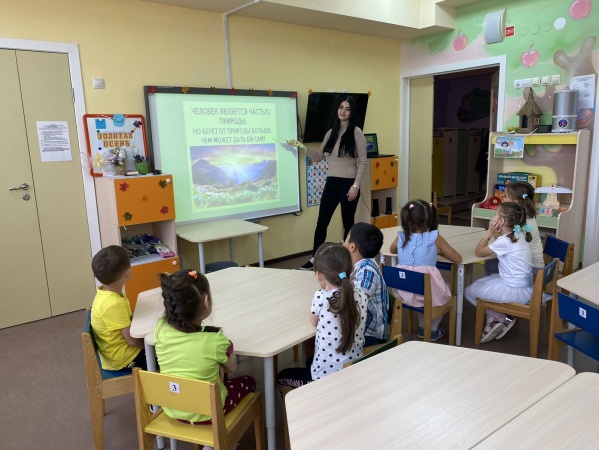 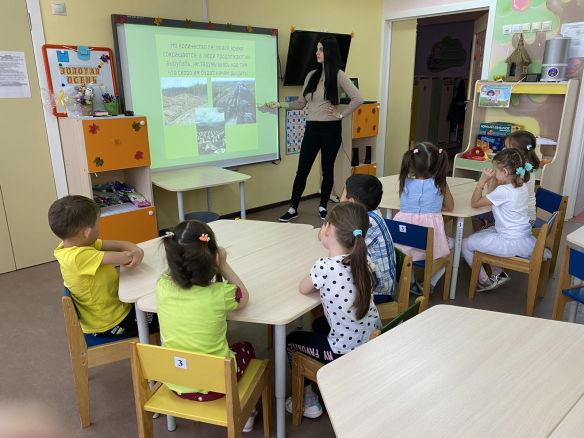 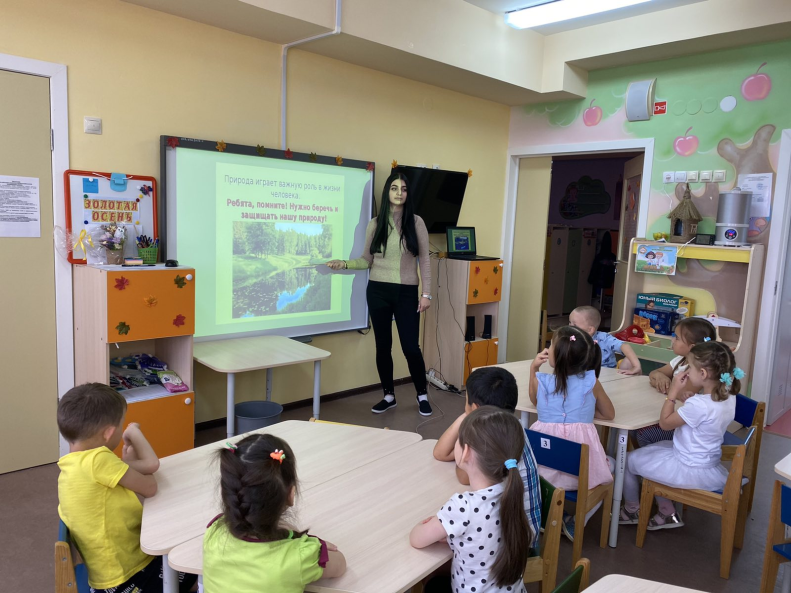 